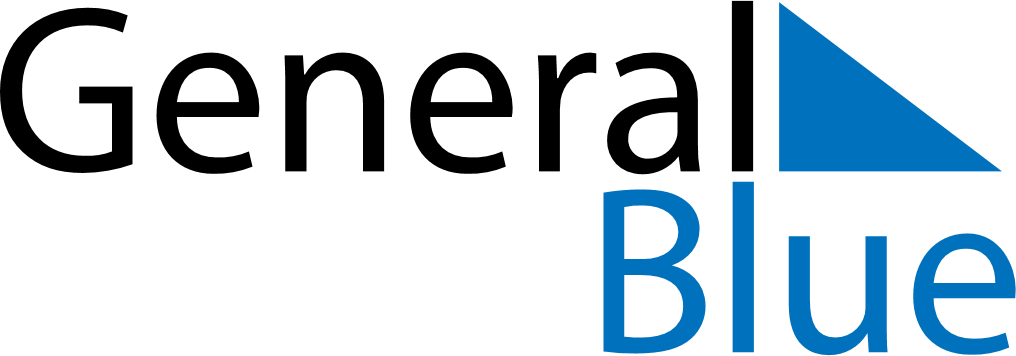 August 2024August 2024August 2024August 2024August 2024August 2024Halden, Viken, NorwayHalden, Viken, NorwayHalden, Viken, NorwayHalden, Viken, NorwayHalden, Viken, NorwayHalden, Viken, NorwaySunday Monday Tuesday Wednesday Thursday Friday Saturday 1 2 3 Sunrise: 5:01 AM Sunset: 9:40 PM Daylight: 16 hours and 38 minutes. Sunrise: 5:03 AM Sunset: 9:37 PM Daylight: 16 hours and 34 minutes. Sunrise: 5:05 AM Sunset: 9:35 PM Daylight: 16 hours and 29 minutes. 4 5 6 7 8 9 10 Sunrise: 5:08 AM Sunset: 9:32 PM Daylight: 16 hours and 24 minutes. Sunrise: 5:10 AM Sunset: 9:30 PM Daylight: 16 hours and 20 minutes. Sunrise: 5:12 AM Sunset: 9:28 PM Daylight: 16 hours and 15 minutes. Sunrise: 5:14 AM Sunset: 9:25 PM Daylight: 16 hours and 10 minutes. Sunrise: 5:17 AM Sunset: 9:22 PM Daylight: 16 hours and 5 minutes. Sunrise: 5:19 AM Sunset: 9:20 PM Daylight: 16 hours and 0 minutes. Sunrise: 5:21 AM Sunset: 9:17 PM Daylight: 15 hours and 56 minutes. 11 12 13 14 15 16 17 Sunrise: 5:24 AM Sunset: 9:15 PM Daylight: 15 hours and 51 minutes. Sunrise: 5:26 AM Sunset: 9:12 PM Daylight: 15 hours and 46 minutes. Sunrise: 5:28 AM Sunset: 9:09 PM Daylight: 15 hours and 41 minutes. Sunrise: 5:30 AM Sunset: 9:07 PM Daylight: 15 hours and 36 minutes. Sunrise: 5:33 AM Sunset: 9:04 PM Daylight: 15 hours and 31 minutes. Sunrise: 5:35 AM Sunset: 9:01 PM Daylight: 15 hours and 26 minutes. Sunrise: 5:37 AM Sunset: 8:59 PM Daylight: 15 hours and 21 minutes. 18 19 20 21 22 23 24 Sunrise: 5:40 AM Sunset: 8:56 PM Daylight: 15 hours and 16 minutes. Sunrise: 5:42 AM Sunset: 8:53 PM Daylight: 15 hours and 11 minutes. Sunrise: 5:44 AM Sunset: 8:50 PM Daylight: 15 hours and 6 minutes. Sunrise: 5:47 AM Sunset: 8:48 PM Daylight: 15 hours and 1 minute. Sunrise: 5:49 AM Sunset: 8:45 PM Daylight: 14 hours and 56 minutes. Sunrise: 5:51 AM Sunset: 8:42 PM Daylight: 14 hours and 50 minutes. Sunrise: 5:53 AM Sunset: 8:39 PM Daylight: 14 hours and 45 minutes. 25 26 27 28 29 30 31 Sunrise: 5:56 AM Sunset: 8:36 PM Daylight: 14 hours and 40 minutes. Sunrise: 5:58 AM Sunset: 8:34 PM Daylight: 14 hours and 35 minutes. Sunrise: 6:00 AM Sunset: 8:31 PM Daylight: 14 hours and 30 minutes. Sunrise: 6:03 AM Sunset: 8:28 PM Daylight: 14 hours and 25 minutes. Sunrise: 6:05 AM Sunset: 8:25 PM Daylight: 14 hours and 20 minutes. Sunrise: 6:07 AM Sunset: 8:22 PM Daylight: 14 hours and 15 minutes. Sunrise: 6:09 AM Sunset: 8:19 PM Daylight: 14 hours and 9 minutes. 